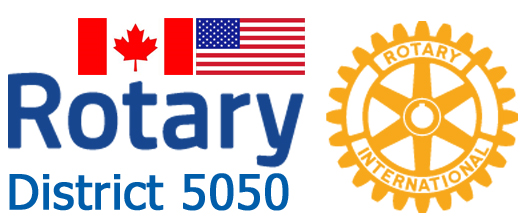 ROTARY DISTRICT 5050BOARD OF DIRECTORS MEETINGMINUTES SATURDAY, AUGUST 25, 2018Present:  Chair Sean Hogan;  DG Linda Murray; DGE Brad Whittaker; DN Carol Tichelman; IPDG Lindagene Coyle; Finance Chair Lyle Ryan; Treasurer Carlye GillespieRegrets: Foundation Chair Jane HeltenGuests:  District Executive Secretary Joan Apel; Dave Robinson; Wayne Wiebe; Rod ThomsonCall to Order:  3:50pmMotion: Brad moved to approve the Agenda Subcommittee Reports:1. Governance CommitteeDave has been asked to Chair this committee.  He requested clarification on the expectations of the Board for this committee regarding policies & procedures.  He has asked Rob Martin, Rod Thomson and Larry Stinson to be on the committee.2. Council on Legislation – Wayne WiebeWayne reviewed some of the Resolutions that have been posted online for voting and shared some of the ones that he has approved for the District.  The online voting at the Chicago meeting will require that he has a new phone or tablet.  Sean will provide one.Page 23. District Youth Protection Policy ReviewDiscussion on the Policy that was provided to Board Members.   Concerns include protection of youth involved in club activities, the liability of the club members and consistency.  MOTION:  Lyle moved to approve the District Youth Protection Policy as presented;  Seconded:  Linda Murray;  3 approved, 2 opposed, Chair abstainedDG Report – LindaLinda provided copies of  the District Calendar.  DGE Report – BradMOU approved for District 5050 and the University of Fraser Valley. An event is planned for October 15th with Paul K. Chappelle the featured speaker.  DGN – CarolDennis Rouke will be her Conference Chair.  IPDG – LindageneClub Conflict Resolution Support Session planned for October 13 & 14, 2018. Finance Chair – Lyle1. Financial  Statements have been approved.2. District Conference Standing Committee needs a Chair.  Rod Thomson     agreed to the position on an interm basis of 6 – 12 months.  Rod     advised that the Committee’s Terms of Reference would be considered     within the Governance Committee Review.3. MOTION: Lyle moved to change the signators on the Checking Account    for the District Conference to Bev Harrington, and Sheryl Carman.   Seconded:  LindagenePage 34. Audit Committee needs a Chair.    Lyle moved that Bill Robson be named as Chair;  Seconded: Lindagene5. Reimbursement Policy – The Finance Committee discussed concerns     about RI expense forms not being submitted on time.6. District Conference Financials 2016/17 will need to be shared with the    clubs.  Lyle will work with Pat Bond to make this happen.Scheduled Meetings:GoToMeetings planned for second Tuesday of the month 	GoToMeeting – Wednesday, September 19 @ 6pm & 7pm	GoToMeeting – Tuesday, October 9 @ 7pm	In person – Foundation Dinner @ 2pm & 3pmMotion to adjourn at 5:30pm